Estimating the number of UK stroke patients eligible for endovascular thrombectomyMcMeekin Peter, PhD; White Philip, MD; James Martin, MD; Price Christopher I, MD; Flynn Darren, PhD; Ford Gary A, MB BChirInstitute of Health and Society, Newcastle University, Newcastle Upon Tyne, UK (PM, DF); Institute of Neuroscience (Stroke Research Group), Newcastle University, Newcastle Upon Tyne, UK (PW, CIP); Faculty of Health and Life Sciences, Northumbria University, UK (PM); Oxford University Hospitals NHS Trust and Oxford University, UK (GAF); NIHR Collaboration for Leadership in Applied Health Research and Care for the South West Peninsula (PenCLAHRC), Exeter, UK (MAJ).Correspondence to Peter McMeekin, Faculty of Health and Life Sciences, Northumbria University, Newcastle upon Tyne, NE7 7AX, UK. Tel +44 (0)191 2156368; Fax: +44 (0)191 2156083; E-mail:peter.mcmeekin@northumbria.ac.ukKeywords: thrombectomy; ischemic stroke; advanced imaging; service planningWord count = 4,499ABSTRACT Introduction:  Endovascular thrombectomy (EVT) is a highly effective treatment for acute ischemic stroke due to large arterial occlusion.  Routine provision will require major changes in service configuration and workforce.  An important first step is to quantify the population of stroke patients that could benefit. We estimated the annual UK population suitable for EVT using standard or advanced imaging (AI) for patient selection.Patients and Methods: Evidence from randomised control trials and national registries was combined to estimate UK stroke incidence and define a decision-tree describing the EVT eligible population. Results: Between 9,620 and 10,920 UK stroke patients (approximately 10% of stroke admissions) would be eligible for EVT annually.  The majority (9,140 to 9,620) would  present within 4 hours of onset and be suitable for intravenous thrombolysis.  Advanced Imaging would exclude 500 patients presenting within 4 hours, but identify an additional 1,310 patients as eligible who present later. Discussion: Information from randomised control trials and large registry data provided the evidence criterion for 9 of the 12 decision points. The best available evidence was used for 2 decision-points with sensitivity analyses to determine how key branches of the tree affected estimates. Using the mid-point estimate for eligibility (9.6% of admissions) and assuming national EVT coverage, 4,280 patients would have reduced disability.      Conclusion: A model combining published trials and register data suggests approximately 10% of all stroke admissions in the UK are eligible for EVT.  The use of AI based on current published evidence did not have a major impact on overall numbers, but could alter eligibility status for 16% of cases.   INTRODUCTIONEndovascular thrombectomy (EVT) is an effective treatment for acute ischemic stroke with or without intravenous alteplase1,2,3,4,5,6,7,8. The HERMES individual patient meta-analysis found that for every five patients treated with EVT, two would have reduced disability by at least 1 level on the modified Rankin Scale (mRS)9.  However, providing EVT presents major challenges in many health care systems,.  The procedure is typically carried out by neuro-interventionists with anaesthetic support, and requires an infrastructure capable of rapidly performing Computed Tomography Angiography (CTA), with or without advanced imaging (AI) by Perfusion-Computed Tomography (CTP), Magnetic Resonance imaging techniques (MR) or CTA Collateral Scoring (CTA-CS).  In clinical trials, CTA alone was generally used to select patients within 6 hours of onset, whereas AI techniques were used beyond and sometimes before a 6 hour window.  The additional infrastructure demands for EVT create the need for a more centralised model of hyperacute stroke care, and  robust activity estimates are required for accurate planning to inform service reconfiguration.In seeking to estimate the anticipated annual demand for this treatment in the UK, we developed a decision-tree to estimate the proportion of all stroke patients eligible for EVT, regardless of geographic or service constraints such as non-existent care pathways or a lack of imaging and EVT facilities.PATIENTS AND METHODSUsing national registry data from the prospective Sentinel Stroke National Audit Programme (SSNAP) for England, Wales and Northern Ireland10, and adjusted for Scotland using data from the Scottish Stroke Care Audit (SSCA)11, we estimated the number of patients hospitalized annually with acute stroke.  A decision tree was constructed based upon key inclusion and exclusion criteria from published trials: stroke type, severity, presence of anterior or posterior large artery occlusion (LAO), onset time, pre-stroke disability, the extent of ischemia on CT (or MRI), pre-EVT recanalization and optional AI.  These criteria were applied consistently irrespective of eligibility for intravenous thrombolysis (IVT). The distributions for stroke severity and onset time were extracted from two large UK stroke services. The final decision tree has 12 steps and includes pathways using AI within and beyond 6 hours after stroke onset.  We did not include basilar artery occlusions presenting after 12 hours, as quantifying these at a national level is imprecise.  We undertook sensitivity analyses of key decision points to determine the effect upon estimates (proportion of LAO cases, clinical severity, onset time to presentation and core volume)RESULTSEstimating annual stroke admissions in the UKThe decision tree is presented in Figure 1.  It begins with an estimate of annual UK stroke admissions derived from SSNAP and SSCA.  SNNAP coverage is comprehensive, with over 80,000 admissions recorded in 2015 from 100% of acutely-admitting hospitals. Case ascertainment in SNNAP is over 98% in England when verified against Hospital Episode Statistics, with the majority of cases omitted being sub-acute or otherwise ineligible for acute intervention.  Scaling up this figure by the populations of Wales and Northern Ireland added 4,480 and 2,240 admissions respectively.  With 8,700 admissions from the SSCA, total stroke admissions (excluding subarachnoid haemorrhage) for the UK are 95,500.  Eligibility by stroke type, location and severitySSNAP10 and SSCA11 data report that 13% and 12% stroke admissions respectively are due to intracerebral haematoma.  The proportion of ischemic strokes caused by LAO was observed at approximately 41% by the Screening Technology and Outcome Project in Stroke Study (STOP-Stroke), a prospective imaging-based study of stroke outcomes12, and in the trials contributing to the HERMES meta-analysis9.  This is supported by a recent UK study of 263 patients reporting a 39% LAO rate13.“Minor strokes” (a National Institutes of Health Stroke Scale [NIHSS] score below 6) are not conclusively proven to benefit from EVT and were therefore not included in the eligible population9.  Whilst the HERMES meta-analysis applied a cut-off of NIHSS ≤10 (showing a strong trend towards benefit but without statistical significance), there was no evidence of heterogeneity in treatment effect by NIHSS.  However, individual trials have shown benefit from EVT with an NIHSS  of 6 or more: ESCAPE (Endovascular Treatment for Small Core and Anterior Circulation Proximal Occlusion with Emphasis on Minimizing CT to Recanalization Times)3 and SWIFT PRIME (Solitaire FR With the Intention for Thrombectomy as Primary Endovascular Treatment for Acute Ischemic Stroke)4; and NIHSS of 8 or more: REVASCAT (Randomized Trial of Revascularization With Solitaire FR Device Versus Best Medical Therapy in the Treatment of Acute Stroke Due to Anterior Circulation Large Vessel Occlusion Presenting Within 8 Hours of Symptom Onset)5. Only MR CLEAN (Multicenter Randomized Clinical Trial of Endovascular Treatment for Acute Ischemic Stroke in the Netherlands)1 specifically enrolled patients with NIHSS below 6, and failed to show statistically significant benefit from EVT in the subgroup with NIHSS 2-15.  Taking account of these data, we applied an NIHSS cut-off of 6 aligning with the three trials that included the largest numbers of patients in the NIHSS range 6-10. The STOP-Stroke study12 reported that 20% of LAO strokes had an NIHSS of less than 6 (decision-point C).  This was reinforced by El Tawil et al13.  These proportions give an estimate of 26,590 moderate/severe stroke patients (NIHSS 6 or more) with LAO in the UK annually. Time of onset and eligibilityEligible stroke patients were defined as those with a known stroke onset time of less than 12 hours before presentation, or were Stroke with Unknown Time of Onset (SUTO) with a Last Seen Well (LSW) time within 12 hours.  No recent published thrombectomy trial has included patients beyond this time period.  A distribution of presentation times was derived from SNNAP10 but this was not reported by stroke severity.  Stratification by severity was performed using service level SSNAP data for the calendar year 2015 from a single large UK acute stroke unit (Northumbria Healthcare NHS Foundation Trust: 900 admissions annually) and for three years from a second unit (Royal Devon and Exeter NHS Foundation Trust: 700 admissions annually), which showed that 78% of stroke patients with NIHSS of 6 or more presented within 12 hours of onset.  The SSNAP figure for all stroke cases presenting within 12 hours was lower at 55% which is consistent with Northumbria and Devon and Exeter data if later presentation of milder cases is accounted for.  For the remaining 22% of patients with NIHSS of 6 or more, SNNAP data enabled estimation of the relative proportions presenting with a) SUTO but LSW within 12 hours (68.5%) and b) a known onset time greater than 12 hours (31.5%) (Figure 1, decision-point E).  According to SSNAP10 data, 81% patients present with a known time of onset, of whom 60% are within 4 hours and 21.1% between 4 and 12 hours (with 18.9% after 12 hours).  Therefore, the split between those presenting within 4 hours and those between 4 and 12 hours is 74% and 26% respectively (Figure 1, decision-point F).  After exclusions for onset time, stroke type, severity and location, the decision tree contains two cohorts of patients potentially eligible for EVT: “early presenters”- i.e. those presenting within 4 hours (mostly eligible for IVT within 4.5 hours) and “late presenters”- those ineligible for IVT because either their stroke onset was 4-12 hours ago, or they were SUTO but LSW within 12 hours.  At this point in the decision tree, approximately 24,750 (25%) of stroke admissions are potentially eligible for EVT (9,400 +15,350).  It was assumed that only “early presenters” would be able to receive EVT treatment within 6 hours of onset.9 Trial data indicate that from arrival at thrombectomy centre to arterial puncture it will take >60 minutes on average to groin puncture and at least another 45 minutes for recanalization to be achieved14. In addition, the majority of UK patients will require secondary transfer for EVT after initial local assessment. For late presenting patients (arrive beyond 4 hours post onset), it was assumed that IVT would not be used.   From this point in our decision tree the two groups (Figure 1, decision-points G and H) are differentially influenced by application of advanced imaging (AI).  Clinical and radiological exclusions amongst the IVT eligible population The largest group eligible for EVT were those early presenters i.e. 13,770 (14% of all stroke admissions).  Further EVT exclusions associated with little prospect of successful reperfusion were a CT ASPECTS (Alberta Stroke Programme Early CT Score)15 of less than 6 or visible infarction of more than one-third of the Middle Cerebral Artery (MCA) territory, and a pre-stroke mRS of 3 or more.  As only 1.6% of the HERMES patients had an mRS of 3 or more, this group are excluded as MT benefit is unproven.  The STOP-Stroke study12 identified 8.7% of LAO stroke patients with a pre-stroke mRS of 3 or more, which is not dissimilar to reports from the study logs of trials included in HERMES9.The HERMES meta-analysis reported that an ASPECTS of 0-5 did not demonstrate a statistically significant treatment benefit (OR 1.24, 0.62-2.49)9 possibly because numbers in this category were small (9%).  In contrast, clear benefit for EVT was demonstrated with a presentation ASPECTS score of 6-8 and 9-10.  To estimate the differential impact on outcome of early radiological changes, we applied a post hoc analysis of the IMS-3 trial CTA positive subgroup data14, which reported LAO on CTA in 40/282 participants (14%) with ASPECTS 0-4 and 88/282 (31%) with ASPECTS 5-7.  We allocated these proportions equally to each ASPECTS score, yielding an estimated proportion of almost 25% for ASPECTS 0-5 in proven LAO.  A pre-stroke mRS of 3 or more, and/or ASPECTS of 0-5 would, therefore, exclude approximately 34%.  It was assumed that no overlap exists between these two criteria as we were unable to identify any reports of an association between pre-stroke disability and the severity of early ischemic changes assessed by ASPECTS or any other method.  Therefore, amongst the early presenting IVT eligible population we estimated that 10% of total stroke admissions were eligible for EVT, before any advanced imaging (AI) exclusions.  This equates to 10,130 patients per year (Figure 1, decision-point G). Various modes of AI [CT-Perfusion (CTP), CTA-CS combined with ASPECTS, or Magnetic Resonance imaging (MRI)] have been proposed for the exclusion of patients with a large core infarct.  Data from the EXTEND-IA (Extending the Time for Thrombolysis in Emergency Neurological Deficits–Intra-Arterial)2 trial and the Sistema Online d'Informació de l'Ictus Agut (SONIIA)16 Registry suggest that AI excludes a further 5% of those early presenters with moderate/severe LAO stroke and pre-stroke mRS below 3 because they have a large volume core and small penumbra.  If optional AI were used in the early presenting group, the decision tree shows that a further 500 patients would be excluded, leaving an EVT eligible population of 9,620 patients, before any recanalization (Figure 1, decision-point I).Clinical and radiological exclusions amongst the late presenting/SUTO population ineligible for IVTIn the group presenting with SUTO but LSW within 12 hours, or with a known onset time between 4 and 12 hours, information about EVT eligibility is less robust and reliant upon variable AI protocols.  Within our population of moderate to severe ischemic strokes with LAO, we estimate 5,390 would have a known time of onset between 4 to 12 hours.  We also estimated from SSNAP that a population of 4,010 would be LSW within 12 hours, giving a population of 9,400 in whom AI might identify salvageable brain tissue, the majority of whom would also have a pre-stroke mRS below 3 (Figure 1, decision-point H).To identify the proportion of this group excluded by imaging, data from SWIFT17 and IMS-318 trials were used.  At baseline 25% had an ASPECTS below 6.  Furthermore, by comparing ASPECTS at baseline to follow-up (mostly at 24 hours), 48% deteriorated from good to poor ASPECTS16.  It is assumed that this deterioration represented core infarct extension occurring within 12 hours.  Therefore, in total 73% of “late presenting” patients are excluded by an ASPECTS below 6 on initial CT.  Clinical mRS exclusions (as in the early presenting group) would exclude another 8%12  or 203 (of the remaining 2,538 late presenting patients with an ASPECTS score indicative of limited acute ischaemic damage), leaving a total of 2,340 of 9,400 eligible for AI (Figure 1, decision-point H).  That is 75% of 9,400 are excluded.Data from the CTP group in MR CLEAN19 indicate that 43% had a large core of greater than 70mls (using the definition applied in EXTEND2 and SWIFT-PRIME4 trials).  Applying this proportion means that 1,330 of the group remained definitely eligible for EVT (i.e. they had a smaller core and a larger volume of salvageable penumbral tissue; Figure 1, decision-point K) Recanalisation prior to EVTOur estimates identify 9,620 or 10,920 patients eligible for EVT, depending upon whether AI is used to identify salvageable brain tissue in those early presenters.  A small proportion of these patients will recanalize spontaneously or in response to IVT before EVT is performed.  The HERMES trials indicate that this occurred in 5% of those receiving IVT.  Spontaneous recanalization among patients not receiving IVT is estimated at 2% based on expert consensus (PW, GF, MJ), and the finding from the PROACT-II trial (Prolyse in Acute Cerebral Thromboembolism II)20, in which 2% of patients in the placebo arm had TIMI 3 (Thrombolysis in Myocardial Infarction rating scale [in which 3 represents complete recanalization]); in this context, any recanalization that is less than compete would not exclude EVT.  Thus recanalization prior to EVT excludes 510 patients (480 if the AI pathway followed) from the early presenting population presenting (Figure 1, decision-points J).  Spontaneous recanalization would exclude 30 patients from the late presenting/SUTO group (Figure 1, decision-point L). Sensitivity AnalysesResults of sensitivity analyses are shown in Table 1.  For LAO, we identified retrospective study extremes between 13%21 and 88%22, which were regarded as unreliable for modelling.  More robust data from a prospective cohort reported a lower LAO estimate of 33%23, and the EXTEND-IA2 screening log identified LAO in 53% of IVT-eligible patients, so these data were used as the basis for a 30-50% range of LAO incidence. In the absence of other credible data sources, a pragmatic 10% range was also used for exclusion by onset time, ASPECTS, mRS and the proportion excluded due to a large core. The LAO proportion and the numbers of patients presenting with a known onset time within 12 hours, had the greatest impact on the estimates of eligibility.  DISCUSSIONBased on the available evidence from intervention trials and prospective registries in EVT, we estimate 9,140 – 10,920 patients in the UK with acute ischemic stroke are eligible for EVT annually i.e. approximately 10% of strokes admitted to hospital. This is consistent with other reports. Chia et al22 estimated a range of 7-13% for EVT eligibility presenting to 2 of 3 Australian hyper-acute stroke sites serving a population of approximately 150,000.  The lower bound of our estimate is defined by restricting EVT only to those early presenters (9,620/year). The upper bound is defined by the inclusion of all early presenting patients without the use of AI (9,620/year) to which are added those late presenting patients with a favourable imaging profile (1,310/year).  AI would exclude around 5% (500/10,130) of early-presenting and otherwise eligible patients from EVT, but would include around 56% (1,310/2,350) of late-presenting (IVT-ineligible) patients as eligible for EVT.  Thus, although the overall requirement (eligibility) for EVT is relatively unchanged by AI, its use would affect EVT treatment decisions in approximately 15% (1,810 /12,470) of otherwise eligible patients.Where possible our decision decision-points are based upon the large prospective SSNAP registry, which covers the UK excluding Scotland.  Case ascertainment by SSNAP in England (population 55 million) exceeds 98%.  SSNAP or RCTs data provide the main evidence criterion for 9 of the 12 decision points. The main uncertainties are in the smaller group of  late presenting patients with LAO and NIHSS greater than 6, for whom limited high quality data is available around eligibility for EVT (decision-point H) since this population was the least represented in the trials.  However, this group is small and sensitivity analyses show that changing assumptions has little impact upon model outcomes.  The proportion of patients considered appropriate for EVT is dependent upon the frequency of LAO, but previous reports vary.   Amongst the recent thrombectomy trials which reported screening and eligibility data, the rate of LAO was 53% in EXTEND-IA2 and 48% in SWIFT PRIME4.  Rai et al21 estimated the incidence of LAO from a retrospective sample of nearly 3,000 patients referred to a tertiary-level academic hospital in West Virginia, over 90% of whom had CTA, with LAO demonstrated in only 12%. However complete case ascertainment is uncertain as many patients were secondary transfers, and over 70% of LAO were M1 occlusions.  Smith et al12 identified, after expert review, an LAO rate of 46% in patients with confirmed stroke referred to two large academic US centres, using a broader definition which included the anterior and posterior cerebral arteries, and second-order branches (so M2).  A recent prospective study in the UK identified a LAO rate of 39%13.  Our rate of LAO at 40% may be a small overestimate, but we consider this to be based on the most reliable information available. The selection of patients by AI based upon current best evidence had relatively little effect on the overall numbers eligible for treatment, but altered the eligibility decision in 15% of cases.  The impression that a relatively small proportion of early presenting patients with LAO on CTA would be subsequently ruled out by AI (5% in our model) is corroborated by EXTEND-IA2 trial.  The results from the DAWN trial (NCT02142283) will be valuable for clarifying the proportion of patients with an unknown symptom onset time who should be offered EVT according to AI.  With no formally commissioned services, the UK is starting from a low baseline; in 2017, NHS England anticipates funding treatment of 1000 patients in the first year of formal commissioning.  The mid-point of our estimate for a UK population suitable for EVT (10.8% of all stroke admissions) combined with the absolute benefits estimated in a recent individual patient data meta-analysis24 suggest that EVT with national coverage could achieve an additional 2,420 patients with independent functional outcomes, or as many as 4,280 patients (4% all stroke admissions) with a reduced level of disability compared to IVT alone. Implicit in this estimates is the assumption that outcomes for posterior circulation EVT (which are included in our estimates of eligible population) are the same as those for anterior circulation EVT.  There is an absence of evidence about posterior circulation EVT, but in light of outcomes for basilar artery occlusions treated with IVT we judge this assumption reasonable at this time.  Based on a range of estimates, the mean monthly cost to the UK National Health Service and social care providers of caring for people who lose their independence because of stroke (an mRS of 3, 4 or 5) was estimated at £790 (US$1,300/ €980 at 2014 exchange rates) at 2013–2014 prices25.  Assuming 2,420 people would maintain independence because of EVT, the savings (before costs for EVT are included) over 12 months post-stroke are greater than £22 million (US $36 million/€27 million at 2014 exchange rates). A cost-effectiveness analysis from the US26 reported that EVT is a highly cost-effective intervention in the prevention of stroke-related disability with an incremental cost-effectiveness ratio of $3,000 per quality-adjusted life year (QALY). A more recent study projected that EVT dominated thrombolysis alone when future savings from reduced social care need were included, and despite the higher costs of providing EVT, there was a saving of £30,000 over a patient’s lifetime to health and social care providers and before the consequences of lost productivity in the working age stroke population were accounted for27.This equates each year in the UK, to a net realisable saving of £73 million each year over patient’s lifetimes.CONCLUSIONBetween 9,620 and 10,920 stroke patients per year in the UK could be eligible for EVT based on current level-1 evidence, which approximates to 10% of stroke admissions.  Given the magnitude of the potential clinical and wider economic benefits from EVT, it should now be a key priority to address the substantial infrastructure and workforce obstacles impeding rapid and widespread implementation.Source of FundingThis article presents independent research funded by the National Institute for Health Research (NIHR) under its Programme Grant for Applied Research Programme (RP-PG-1211-20012).  MAJ is supported by the NIHR Collaboration for Leadership in Applied Health Research and Care for the South West Peninsula.  GAF was supported by an NIHR Senior Investigator award.  The views expressed are those of the author(s) and not necessarily those of the NHS, the NIHR or the English Department of Health.  The work was supported by an unrestricted grant from Medtronic.DisclosuresPW is co-PI for 2 randomised trials (PISTE & STABILISE) investigating different aspects of thrombectomy in acute stroke. Start-up phase of PISTE was mainly funded by Stroke Association but was also part funded by unrestricted institutional educational grants from Covidien & Codman who both manufacture devices used for stroke thrombectomy. STABILISE is part funded by Microvention. PW has also undertaken educational consultancy work within last 3 years for Codman & Microvention who both manufacture devices used for stroke thrombectomy.GAF is co-PI for STABILISE and was chair of the PISTE Trial Steering Committee, both trials involving thrombectomy devices. GAF’s previous institution has received research grants from Boehringer Ingelheim (manufacturer of Alteplase), and honoraria from Lundbeck for stroke-related activities. GAF has also received personal remuneration for educational and advisory work from Boehringer Ingelheim and Lundbeck. MAJ has received personal fees and non-financial support from Boehringer Ingelheim, Bayer, Bristol-Myers-Squibb and Daiichi-Sankyo outside the submitted work.ContributorshipGF, PW, MJ and PM researched literature and conceived the study. CP & DF were involved in analysis and interpretation. PM wrote the first draft of the manuscript and all authors reviewed and edited the manuscript and approved the final version of the manuscript.Figure LegendsFigure 1: Eligible Population (a; Total UK population including those deemed to be geographically inaccessible.  b: Confirmed infarcts, excluding ~2% of patients whose status is unconfirmed.  Besides cerebral infarcts most acute subdural haematomas would also not be entered in to SSNAP nor SSCA.. c: Includes basilar artery occlusions eligible for treatment if presenting within 12 hours.  Others are assumed eligible unless they meet any subsequent exclusion. d: “Early presenters”- those presenting within 4 hours.)  Note: Patients within the large lower grey shaded box are all dealt with by AI (9,400 + 10,130) those who are early presenters (10,130 on the left hand side) can bypass that step.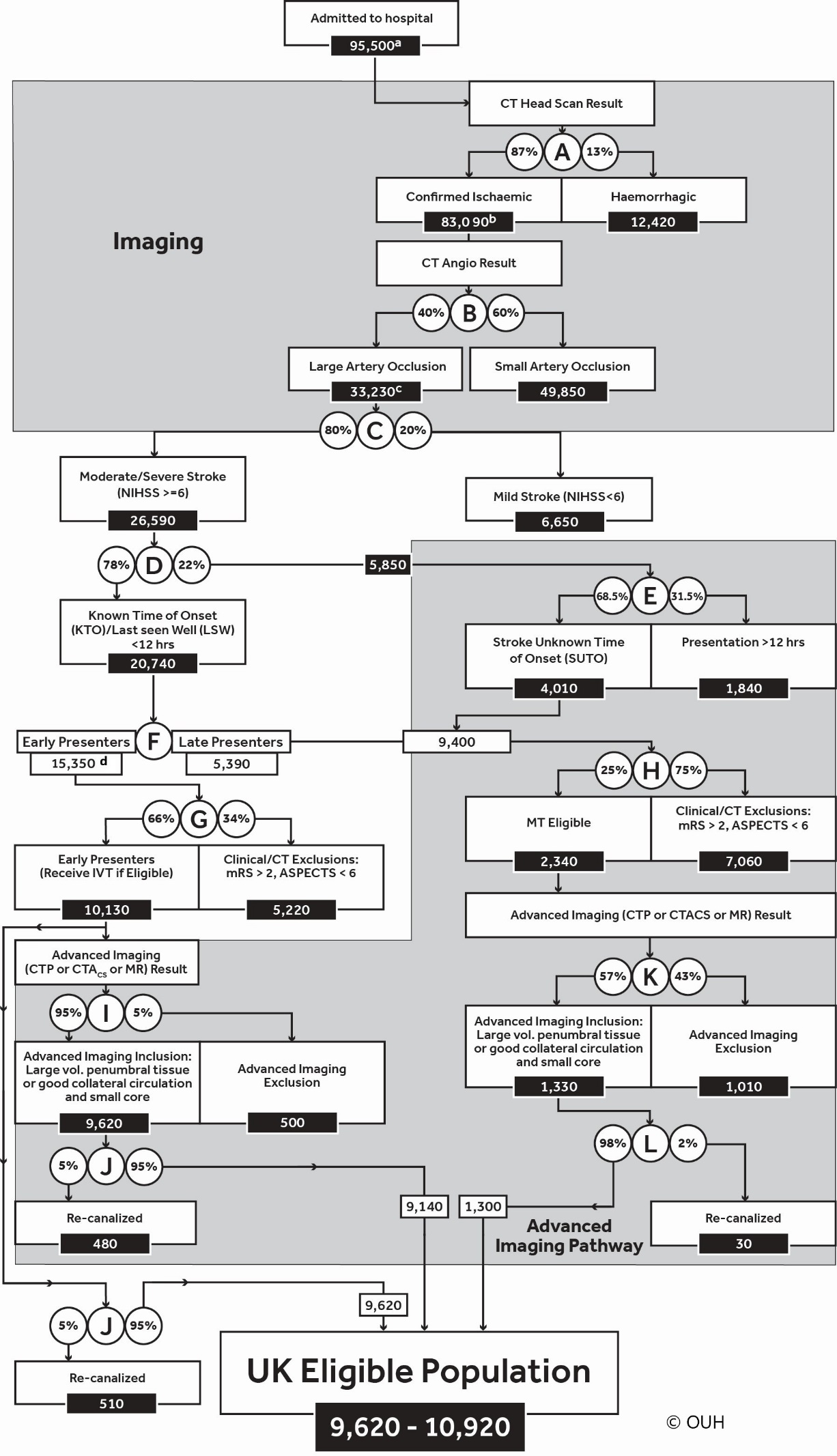 TablesTable 1 Univariate Sensitivity AnalysesREFERENCES1  Berkhemer OA, Puck SS, Fransen PS, Beumer D, van den Berg LD, Lingsma HF, et al. A randomized trial of intraarterial treatment for acute ischemic stroke. N Engl J Med. 2015; 372: 11–202  Campbell BC, Mitchell PJ, Kleinig TJ, Dewey HM, Churilov L, Yassi N, et al. Endovascular therapy for ischemic stroke with perfusion-imaging selection. N Engl J Med. 2015; 372: 1009–10183  Goyal M, Demchuk AM, Menon BK, Eesa M, Rempel JL, Thornton J, et al. Randomized assessment of rapid endovascular treatment of ischemic stroke. N Engl J Med. 2015; 372: 1019–10304  Saver JL, Goyal M, Bonafe A, Diener H-C, Levy EI, Pereira VM, et al. Stent-retriever thrombectomy after intravenous t-PA vs t-PA alone in stroke. N Engl J Med. 2015; 372: 2285–22955  Jovin TG, Chamorro A, Cobo E, de Miquel MA, Molina CA, Rovira A, et al. Thrombectomy within 8 hours after symptom onset in ischemic stroke. N Engl J Med. 2015; 372: 2296–23066 Bracard S, Ducrocq X, Mas JL, Soudant M, Openheim C, Moulin T, et al. Mechanical thrombectomy after intravenous alteplase versus alteplase alone after stroke (THRACE): a randomised controlled trial. Lancet Neurol 2016; 15 (11): 1138–11477 Muir KW, Ford GA, Messow CM, Ford I, Murray A, Clifton A, et al. Endovascular therapy for acute ischemic stroke: the Pragmatic Ischaemic Stroke Thrombectomy Evaluation (PISTE) randomised, controlled trial. J Neurol Neurosurg Psychiatry. 2016; 0:1–7. 8  Mocco J, Zaidat OO, von Kummer R, Yoo AJ, Gupta R, Lopes D, et al. Aspiration Thrombectomy After Intravenous Alteplase Versus Intravenous Alteplase Alone. Stroke. 2016; 47:2331-2338, 9  Goyal M, Menon BK, van Zwam WH, Dippel DWJ, Mitchell PJ, Demchuk AM, et al. Endovascular thrombectomy after large-vessel ischaemic stroke: a meta-analysis of individual patient data from five randomised trials. The Lancet. 2016; 387(10029):1723 - 173110 Royal College of Physicians. Sentinel Stroke National Audit Programme (SSNAP): Summary Report October/ December 2015. https://www.strokeaudit.org/results/Clinical-audit/National-Results.aspx (Accessed 23 October 2016)11 NHS National Service Scotland. Scottish Stroke Improvement Programme 2016 Report. http://www.strokeaudit.scot.nhs.uk/Publications/docs/Scottish-Stroke-Improvement-Programme-report-2016.pdf? (Accessed 23 October 2016)12  Smith WS, Lev MH, English JD, Camargo EC, Chou M, Gonzalez G, et al. Significance of large vessel intracranial occlusion causing acute ischemic stroke and TIA. Stroke. 2009; 40:3834–3840. 13  El Tawil S, Cheripelli B, Huang X, Moreton F, Kalladka D, MacDougal NJJ, et al. How many stroke patients might be eligible for mechanical thrombectomy? European Stroke Journal 2016, 1(4) 264–27114  Saver JL, Goyal M, van der Lugt A, Menon BK,  Majoie CBLM, Dippel DW. Time to Treatment With Endovascular Thrombectomy and Outcomes From Ischemic Stroke: A Meta-analysis. JAMA. 2016;316(12):1279-1289. doi:10.1001/jama.2016.1364715  Hill MD, Demchuk AM, Goyal M, Jovin TG, Foster LD, Tomsick TA, et al. Alberta Stroke Program early computed tomography score to select patients for endovascular treatment: Interventional Management of Stroke (IMS)-III Trial. Stroke.2014; 45:444–44916  Abilleira S, Cardona P, Ribó M, Millán M, Obach V, Roquer J, et al. Outcomes of a Contemporary Cohort of 536 Consecutive Patients With Acute Ischemic Stroke Treated With Endovascular Therapy. Stroke. 2014; 45:1046-105217  Liebeskind DS, Jahan R, Nogueira RG, Jovin TG, Lutsep HL, Saver JL, et al. Serial Alberta Stroke Program early CT score from baseline to 24 hours in Solitaire Flow Restoration with the Intention for Thrombectomy study: a novel surrogate end point for revascularization in acute stroke. Stroke. 2014; 45(3):723-7. 18  Broderick JP, Palesch YY, Demchuk AM, Yeatts SD, Khatri P, Hill MD, et al. Endovascular Therapy after Intravenous t-PA versus t-PA Alone for Stroke. N Engl J Med ;2013 368(10):89319  Borst J, Berkhemer OA, Roos YB, van Bavel E, van Zwam WH, van Oostenbrugge RJ, et al, Value of Computed Tomographic Perfusion–Based Patient Selection for Intra-Arterial Acute Ischemic Stroke Treatment. Stroke. 2015; 46:3375-338220  Furlan A, Higashida R, Wechsler L, Gent M, Rowley H, Kase C, et al. Intra-arterial prourokinase for acute ischemic stroke. The PROACT II study: a randomized controlled trial. Prolyse in Acute Cerebral Thromboembolism. JAMA 1999; 282(21):2003-11.21 Rai AT, Seldon AE, Boo S, Link PS, Domico JR, Tarabishy AR, et al. A population-based incidence of acute large vessel occlusions and thrombectomy eligible patients indicates significant potential for growth of endovascular stroke therapy in the USA. Journal of NeuroInterventional Surgery (2016): doi:10.1136/neurintsurg-2016-01251522 Chia NH, Leyden JM, Newbury J, Jannes J, Kleinig TJ. Determining the number of ischemic strokes potentially eligible for endovascular thrombectomy: a population-based study. Stroke 2016; 47(5): 1377-8023 Lima FO, Silva GS, Furie KL, Frankel MR, Lev MH, Camargo EC, et al. Field Assessment Stroke Triage for Emergency Destination. Stroke. 2016; 47:1997-200224 Campbell BCV, Hill, MD, Rubiera M, Menon BK, Demchuk A, Donnan GA, et al. Safety and Efficacy of Solitaire Stent Thrombectomy Individual Patient Data Meta-Analysis of Randomized Trials. Stroke. 2016;47:798-806.25  Ganesalingam J, Pizzo J, Morris S, Sunderland T, Ames D, Lobotesis K. Cost-Utility Analysis of Mechanical Thrombectomy Using Stent Retrievers in Acute Ischemic Stroke. Stroke. 2015; 46(9):2591-259826  Kunz WG, Hunink MGM, Sommer WH, Beyer SE, Meinel FG, Dorn F, et al. Cost-effectiveness of Endovascular Stroke Therapy. Stroke 2016; 47: 2797-280427. Steen Carlsson K, Andsberg G, Petersson J, Norrving. Long-term cost-effectiveness of thrombectomy for acute ischaemic stroke in real life: An analysis based on data from the Swedish Stroke Register (Riksstroke) Int J Stroke 2017 Jan 1:1747493017701154. doi: 10.1177/1747493017701154. [Epub ahead of print])Decision-pointValueEligible PopulationProportion of LAO StrokesHigh-value50%12,030-13,670Low-value30%7,220-8,200Proportion of moderate/severe strokes presenting earlyHigh-value88%10,860-12,100Low-value68%8,390-9,860Proportion of late presenting patients excluded by ASPECTS and mRS of 3 or moreHigh-value65%9,620-11,460Low-value85%9,620 –10,410Proportion of late presenting patients with large coreHigh-value33%9,620-11,170Low-value53%9,620-10,710